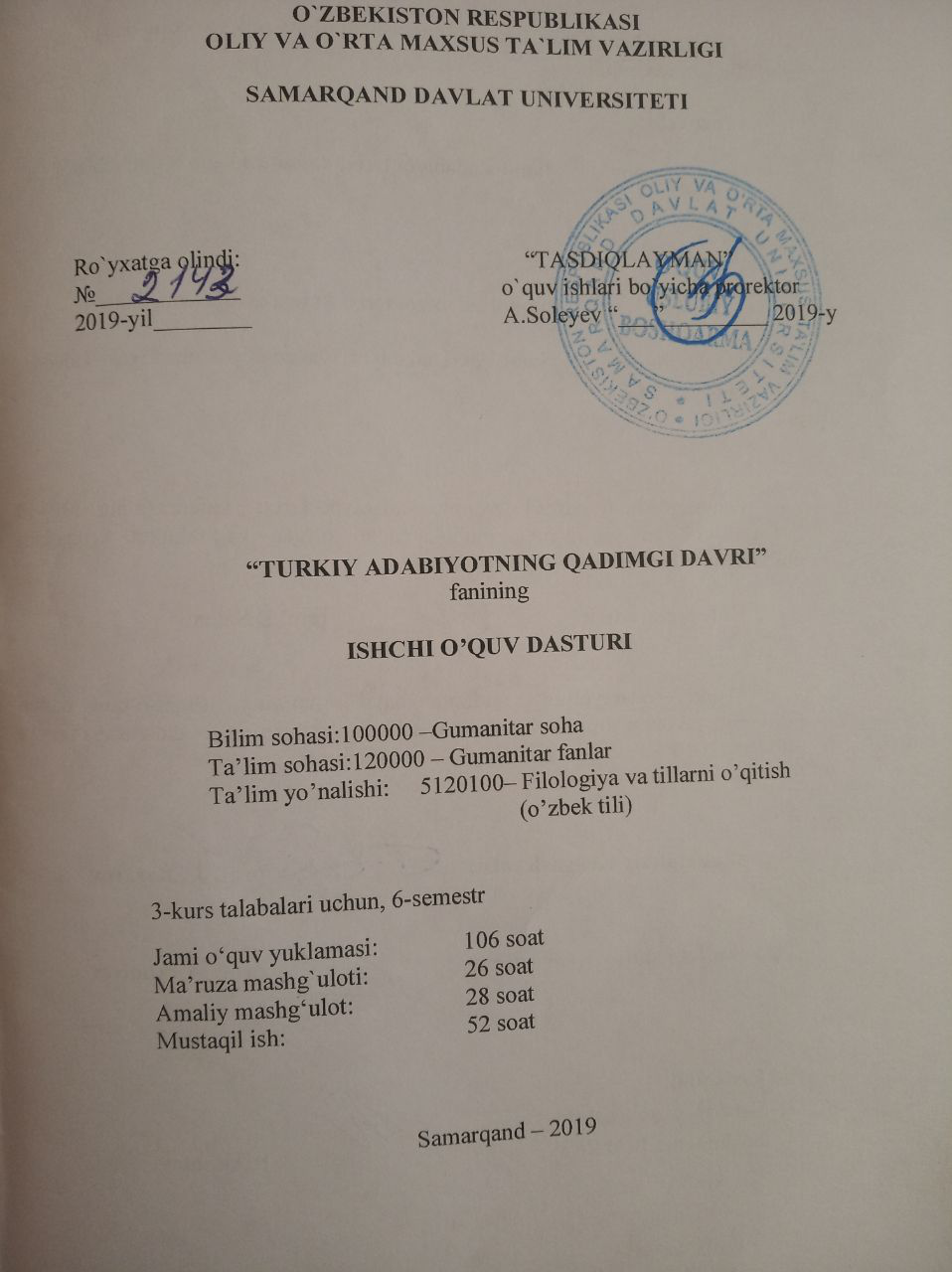 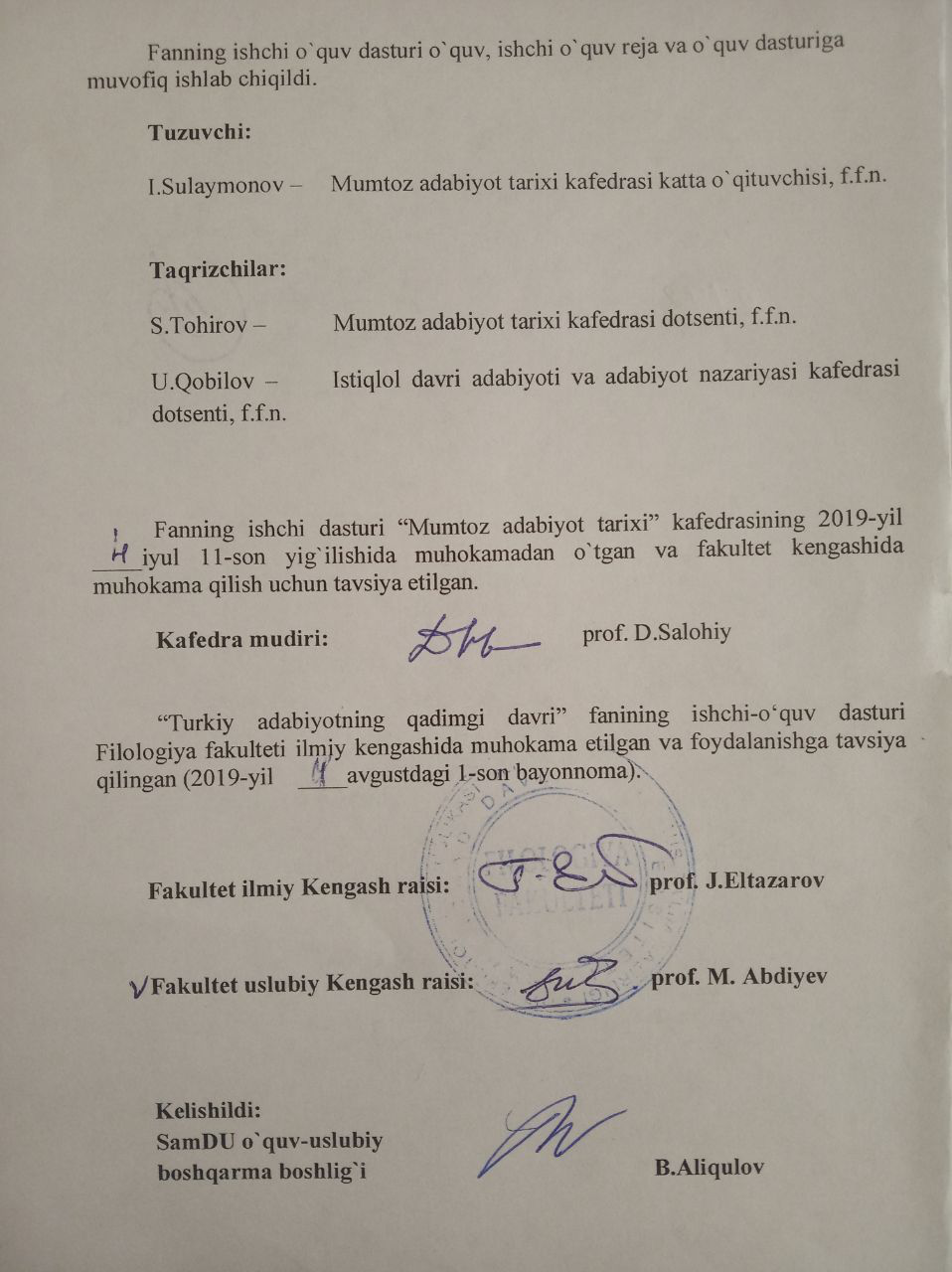 KIRISH «Kadrlar tayyorlash milliy dasturi»ning ta’limning ijtimoiylashuvi bo’limida ko’rsatib o’tilgan talabalar-yoshlarning adabiy-estetik dunyoqarashini boyitish, ularda go’zallik tuyg’ularini qaror toptirish adabiyotning tarixiy va nazariy xususiyatlarini jamiyatimizda olib borilayotgan ishlar orqali amalga oshirishga qaratilganiligi  bilan belgilanadi.Adabiy-estetik qadriyatlarning milliy va umumbashariy jihatlarini, turkiy xalqlar adabiyotining millat hamda jamiyat ravnaqidagi o’rnini talabalarga tushuntirish, ularda badiiy asarni chuqur tushunish, tahlil tadqiqi etish malakasini hosil qlishi, jamoatningchilikni turkiy xalqlar adabiyotidagi mazmun va shakl, mavzu va g’oyaning mohiyati bilan tanishtirishga ko’maklashish, jamiyatning ma’anaviy manzarasini adabiy-nazariy tafakkur orqali aks ettirishga, bozor iqtisodiyoti jarayonida badiiy adabiyotning mablag’ va qiymat keltiruvchi hodisaga aylanib ketishiga yo’l qo’ymaslik uchun amaliy ko’rsatmalar beradi.O’quv fanining maqsadi va vazifalari“Turkiy adabiyotning qadimgi davri” fanini o’qitishning maqsadi shuki,  badiiy adabiyot tarixi va adabiy-nazariy tafakkur tadrijining shaxs va jamiyat hayotidagi o’rni va ahamiyatini ko’rsatib berish, talabalarning adabiy-estetik tafakkurini, yuksaltirish, ilmiy mushohadaning vujudga kelishi ko’nikmalarini hosil qilish, faol ijodkorlik ruhi va mas’uliyatini shakllantirishdan iborat. Shu ma’noda quyidagi vazifalar muhimdir:eng avvalo, antik davr tarixchilari asarlari hamda Mahmud Koshg’ariyning «Devonu lug’otit turk», shuningdek, qadimgi turkiy xalqlar hayotiga bag’ishlangan kitoblarda keltirilgan  adabiy  matnlarni aniqlash;islomgacha bo’lgan turkiy xalqlarning diniy tasavvur va aqidalarini asoslash va ularning diniy e’tiqodlari badiiy adabiyotda qayd tarzda ifodasini topganligini yoritish;«Avesto» va «Bibliya» kabi muqaddas diniy kitoblar qadimgi turkiylar adabiyotiga ham o’z ta’sirini o’tkazganligini ko’rsatish;turkiy qavmlarning shakllanishi deyilganda miloddan avvalgi qaysi davrlar tushuniladi va bu davr adabiyotining o’ziga xos xususiyatlarini aniqlash;turkiy xalqlarning ilk davlatchilik tarixida muhim rol o’ynagan hukmdorlar va ularning badiiy adabiyotdagi obrazi, qadimgi rivoyat, afsona va qissalarning mavzu doirasi va unda ifodalangan qahramonlik ruhini belgilash;turkiy adabiyotda (Alp Er To’nga – Afrosiyob, O’g’uzxon, Qo’rqut ota, Manas, Madaay qora haqida) yaratilgan qadimiy dostonlarning g’oyaviy-badiiy qimmatini baholash;qabr toshlari dostonlari (tosh bitiklar)ning qahramonlik eposlari ruhiyatiga mos xususiyatlarini ochish;turkiy adabiyotning jahon xalqlari (shumer, yunon, german, gruzin, rus-slavyan) adabiyoti bilan mushtaraklik tomonlarini asoslash;«Alpomish» va «Odissey»ning g’oyaviy-badiiy qimmati va kompozitsiyasidagi o’xshashlik xususiyatlarini qiyoslash;yunon va turkiy xalqlar og’zaki ijodida Tepako’zlar obrazi yaratilishining ilk manbalarini ko’rsatish;Prometey obrazi yaratilishining turkiy manbalarini asoslash;islomgacha bo’lgan turkiy adabiyotning o’ziga xos janr xususiyatlarini asoslash va janrlarning turkiycha atamalarini aniqlashdan iborat.Fan bo’yicha talabalarning bilimi, ko’nikma va malakasiga qo’yiladigan talablar	Badiiy adabiyotga jamiyat tarixi, milliy va umuminsoniy qadriyatlar, insonni ezgulik va manaviy barkamollikka boshlovchi g’oyalar hamda inson ruhiyatiga aloqador eng pok tuyg’ular va kechinmalarni in’ikosi sifatida munosabatda bo’lishga o’rganish shuningdek, ushbu ijod namunalarini adabiy-estetik hamda ilmiy-nazariy nuqtai nazar tahlil va talqinn qilish malakasini hosil qilishdan iborat.Fanning o’quv rejadagi boshqa fanlar bilan o’zaro bog’liqligi va uslubiy jihatdan uzviy ketma-ketligiFanning boshqa fanlar bilan o’zaro bog’liqligi-tilshunoslik, folklor, estetika, falsafa, psixologiya, san’atshunoslik sosiologiya kabi fanlardagi umumiy qonuniyatlar bilan bog’liqligi kuzatiladi.Dasturda ko’rsatilgan mavzular ma’ruza, seminar shaklida olib boriladi, shuningdek, fanning dolzarb masalalari talabalarga mustaqil ish sifatida o’zlashtirish uchun beriladi. Fan zamonaviy pedagogik texnologiyaning turli metodlari orqali  o’tkaziladiFanning ishlab chiqarishdagi o’rniTalabalarda turkiy adabiyotning qadimgi davri bo’yicha bilimlarni shakllantirish, turkiy adabiyotining qadimgi davrini davrlashtirish bosqichlari, jumladan, qadimgi davr, o’rta asrlar davri, umuman islomgacha bo’lgan turkiy xalqlar adabiyotining muhim davrlari va yo’nalishlari to’g’risida muayyan bilimga ega bo’lish va ularni amaliyotda tatbiq etish muhim ahamiyat kasb etadi.Fanni o’qitishda zamonaviy axborot va pedagogik texnologiyalar“Turkiy adabiyotning qadimgi davri” fanini o’zlashtirishda o’qitishning ilg’or va zamonaviy usullaridan foydalanish, yangi informasion-pedagogik texnologiyalarni tatbiq qilish muhim ahamiyatga egadir. Dasturda ko’rsatilgan mavzular ma’ruza, amaliy mashg’ulot, seminar mashg’ulotlari shaklida olib boriladi, shuningdek, fanning dolzarb masalalari talabalarga mustaqil ta’lim sifatida o’zlashtirish uchun beriladi. Fanni o’zlashtirishda darslik, o’quv va uslubiy qo’llanmalar, ma’ruza matnlari, tarqatma materiallar,  texnik vositalardan foydalaniladi. Ma’ruza, amaliy  va seminar mashg’ulotlari zamonaviy pedagogik texnologiyaning  “Bumerang”, “Matbuot konferensiyasi” singari metodlari orqali hamda slaydlar, multimedia namoyishlari bilan o’tkaziladi.“Turkiy adabiyotning qadimgi davri” fanidan mashg’ulotlarning mavzular va soatlar bo’yicha taqsimlanishi:Asosiy qism, fanning uslubiy jihatdan ketma-ketligiAsosiy qismda (ma`ruza) fanni mavzulari mantiquy ketma-ketlikda keltiriladi. Har bir mavzuning mohiyati asosiy tushunchalar va tezislar orqali ochib beriladi. Bunda mavzu bo`yicha talabalarga DTS asosida yetkazilishi zarur bo`lgan bilim va ko`nikmalar to`la qamrab olinadi.	“Turkiy adabiyotning qadimgi davri” fanining predmeti, maqsadi va vazifalari. Turkiy adabiyotning qadimgi davrini o’rganish manbalari va muammolari.Mazkur ixtisoslik kursida ko’zda tutilgan asosiy maqsad islomgacha bo’lgan turkiy adabiyotning mavjudligini, ya’ni turkiy adabiyot o’z antik davriga ega ekanligini asoslash hamda bu adabiyotning o’ziga xos xususiyatlarini ko’rsatib berishdir. antik davr tarixchilari asarlari hamda Mahmud Koshg’ariyning «Devonu lug’otit turk», shuningdek, qadimgi turkiy xalqlar hayotiga bag’ishlangan kitoblarda keltirilgan  adabiy  matnlarni aniqlash. Islomgacha bo’lgan turkiy xalqlarning diniy tasavvur va aqidalarini asoslash va ularning diniy e’tiqodlari badiiy adabiyotda qayd tarzda ifodasini topganligini yoritish. Turkiy xalqlarning ilk davlatchilik tarixida muhim rol o’ynagan hukmdorlar va ularning badiiy adabiyotdagi obrazi, qadimgi rivoyat, afsona va qissalarning  mavzu doirasi va unda ifodalangan qahramonlik ruhini belgilash. Islomgacha bo’lgan turkiy adabiyotning o’ziga xos janr xususiyatlarini asoslash va janrlarning turkiycha atamalarini aniqlash.Qadimgi diniy e’tiqodlar va ularning manbalari: Ko’k tangri, shomoniylik, moniylik, buddaviylik, zardushtiylik, nasroniylik. Diniy e’tiqod va badiiy ijod.Qadimgi turkiy xalqlar uzoq tarixiy o’tmishida ko’p diniy aqida va ta’limotlarga e’tiqod qo’yishi, shu sababli ham ularning islomgacha bo’lgan davrdagi diniy e’tiqodlarini faqat bir din ta’siri yoki qobig’ida tasavvur etib bo’lmasligi, turkiy xalqlarning har bir diniy e’tiqodi hamda marosimlari ularning og’zaki, keyinchalik yozma adabiyotida ham o’z ifodasini topishi. Zotan, bunday tamoyil jahon xalqlari turmush madaniyatida ham chuqur ildiz otgani, har bir diniy ta’limotning ifoda vositasi so’z, ifoda shakli badiiy ijodning ma’lum bir janri hisoblanishi.Diniy shakl va aqidalar hamma davrlarda insonning ma’naviy-axloqiy dunyosini shakllantirishga xizmat qilgani. Qadimgi turkiylar e’tiqod qo’ygan dinlar ham bundan mustasno emasligi. Jahon tamadduni tarixi va qadimgi turkiy adabiyotSkif-kimmerlar yashagan davr adabiyoti va madaniyati shakllanganligi bilan jahon xalqlari tarixida alohida o’rin egallagani, ular yaratgan adabiy sujetlar antik davrdagi ko’plab xalqlarning adabiyotiga ko’chib o’tgani, ayrim syujetlarda tipologik o’xshashliklar mavjudligi yoki ularning hukmdorlari, qahramonlari haqida boshqa xalqlar adabiyotida ham bir necha, hatto turkum asarlar yaratilgani shundan dalolat berishi. Qadimgi turkiy xalqlarga xos adabiy syujetlarning jahondagi turli xalqlar adabiyotiga yaqinligi, badiiy g’oya va obrazlarni yaratishdagi mushtaraklikning o’ziga xos asoslari mavjud ekani. Bunday adabiy hodisa qadimgi turkiylar uzoq asrlar davomida yunon, fors, arab, gruzin, rus – slavyan va boshqa xalqlar bilan turli ijtimoiy–siyosiy aloqada bo’lganligi natijasi ekani. Shuningdek, urush va nizolar tufayli turkiylar bu mamlakatlarda hukmronligini o’rnatishi, tub aholi bilan chatishib, qo’shilib ketishi ham  ularning adabiy qahramonlari boshqa xalqlar adabiyotiga singishuviga sabab bo’lgani.Qadimgi  afsona va rivoyatlar islomgacha bo’lgan davr adabiyotini o’rganishning muhim manbai sifatidaTarixiy manbalarga asoslanib, turkiy qabilalarning qadimda eng rivojlangani va jahon tarixida sezilarli iz qoldirganlarini kimmer va skiflar deb atashga asos mavjudligi. Kimmer va skiflarning turmush tarzi antik yunon manbalarida qalamga olingani. Gerodot «Tarix»ining to’rtinchi kitobi to’la skiflarga bag’ishlangani. Turkiy adabiyotda afsona va rivoyatlar, xususan,  «Tomir» («Tumaris») afsonasi, «Shiroq» («Sirak»), afsonasi,  «Zarina va Striangey» kabi rivoyatlarda qadimgi trkiy xalqlarning hayoti, yashash tarzi, diniy e’tiqodlari aks etganligi.O’g’uzhoqon haqidagi manbalar va ularni qiyosan o’rganish muammolariTurkiy urug’lar va qabilalarning shakllanishi bir necha eposlarda o’z ifodasini topgani. Masalan, «Alpomish», «O’g’uznoma», «Qo’rqut ota kitobi», «Manas», «Maaday Qora» kabi eposlar shunday xususiyatga egaligi. Bu dostonlarda turkiylarning donishmand oqsoqoli yoki urug’ boshlig’i obrazi yaratilgan bo’lib, ular urug’larni birlashtirish, ahilligini ta’minlash, ruhlantirishdek ulug’ maqsad bilan yashaganligi. Qabilalarning shakllanish davrini aks ettirgan eposlar bizning zamonamizda turli millat  folklorshunoslari tomonidan tiklangan yoki ular turli xalqlar adabiyotiga  nisbat berilishidan qat’iy nazar ular barcha turkiy xalqlarning mushtarak yodgorligi hisoblanishi. Chunki, ularda turkiy-larning hali turli millatga ajralib, shakllanmagan davrlaridagi hayot tarzi, urf-odati, orzu-umidlari ifodalangani.O’g’uzxon obrazining tarixiy va badiiy talqinlari mavjudligi. Rashididdin «Jome’ at-tavorix» kitobida turkiy qavmlarning yuzaga kelishi hamda 24 turk qavmiga nom berilishi bilan bog’liq bir necha rivoyat hamda afsonalarni keltirilgani. Bu asarda O’g’uzxon shaxsiyatiga ham alohida e’tibor qaratilgani. Mirzo Ulug’bekning «To’rt ulus tarixi» asarida ham O’g’uzxonning turkiylar tarixidagi o’rni keng yoritilgan. Har ikki kitobda O’g’uzxon haqida berilgan rivoyatlar o’rtasida mantiqan yaqinlik borligi. Bu mavzu Abulg’ozi Bahodirxonning «Shajarai turk» asarida ham yoritilganligi.Qadimgi turkiy adabiyoning dostonlar davriTurkiy qavmlar ko’p va ular katta hududlarda yashab kelayotganidek, qadimiylik qatlamlari tasvirlangan dostonlarning ko’lami ham kengligi. Xususan, «Manas», «Qo’rqut ota», «Maday qora» kabi dostonlar, bu dostonlar asosan qahramonlik ruhida bitilgani, ularda qadimgi turkiylarning turmush tarzi, afsonaviy bahodirligi, diniy urf-odat va marosimlari, o’z yurtlarini mustahkamlash va dushmanlarga qarshi kurashdagi jasorati tasvirlangani. “Turkiy adabiyotning qadimgi davri”  fani bo`yicha ma`ruza mashg`ulotlarining kalendar tematik rejasiAmaliy mashg`ulotlarda tavsiya etiladigan mavzularAmaliy mashg’ulotlarda talabalar  ayrim ijodkorlarning hayoti va ijodi bilan bog’liq muammolarni mavjud matn, manbalar hamda ilmiy adabiyotlardan unumli foydalangan holda o’rganadilar. Amaliy mashg’ulot mavzulari:“Turkiy adabiyotning qadimgi davri” fani bo`yicha amaliy mashg`ulotlarining kalendar tematik rejasiMustaqil ishni tashkil etishning shakli va mazmuniTalaba mustaqil ishni tayyorlashda fanning xususiyatlarini hisobga olgan holda, quyidagi shakllardan foydalanish tavsiya etiladi:amaliy mashg’ulotlarga tayyorgarlik;seminar mashg’ulotlariga tayyorgarlik;kurs ishini tayyorlash;darslik va o’quv qo’llanmalar bo’yicha fan boblari va mavzularini o’rganish;tarqatma materiallar bo’yicha ma’ruza qismini o’zlashtirish;maxsus adabiyotlar bo’yicha fan bo’limlari yoki mavzulari ustida ishlash;talabaning o’quv, ilmiy-tadqiqot ishlarini bajarish bilan bog’liq bo’lgan fan bo’limlari va mavzularni chuqur o’rganish;faol va muammoli o’qitish uslubidan foydalaniladigan o’quv mashg’ulotlari;masofaviy ta’lim.“Turkiy adabiyotning qadimgi davri” fanidan  mustaqil  ish  majmuasi  fanning  barcha mavzularini  qamrab  olgan va quyidagi  6 ta katta mavzu ko’rinishida shakllantirilgan. Talabalar mustaqil ta’limining mazmuni va hajmi Dasturning informatsion uslubiy ta’minotiMazkur fanni o’qitish jarayonida ta’limning zamonaviy uslublari, pedagogik va axborot-kommunikasiya texnologiyalari qo’llanilishi nazarda tutilgan.Fanni o’zlashtirishda darslik, o’quv va uslubiy qo’llanmalar, ma’ruza matnlari, tarqatma materiallar, elektron materiallar, zamonaviy pedagogik texnologiyalar, jumladan, ovozli yozuvdan, video ko’rsatuvlardan, hujjatli filmlardan,multimediya namoyishlari kabilardan, Adabiyot muzeyi ekspozisiyasidan foydalaniladi. “Turkiy adabiyotning qadimgi davri”  fanidan talabalar bilimini reyting tizimi asosida baholash mezoni.	Fan bo‘yicha talabalarning bilimi va o‘zlashtirish darajasining Davlat ta’lim standartlariga muvofiqligini ta’minlash uchun quyidagi nazorat turlari o‘tkaziladi:	- joriy nazorat (JN) – talabalarning fan mavzulari bo‘yicha bilim va amaliy ko‘nikmalari darajasini aniqlash va bahoilash usuli. Joriy nazorat amaliy mashg‘ulot davomida og‘zaki so‘rov, suhbat, nazorat ishi, uy vazifalarini tekshirish, test o‘tkazish va boshqa shu kabi shakllarda o‘tkaziladi.- oraliq nazorat (ON) – semestr davomida o‘quv dasturining tegishli (fanlarning bir necha mavzularini o‘z ichiga olgan) bo‘limi tugallangandan keyin talabaning nazariy bilim va amaliy ko‘nikma darajasini aniqlash va baholash usuli. Oraliq nazorat semestrda bir marta o‘tkaziladi va shakli (yozma yoki test va hokazo) o‘quv faniga ajratilgan umumiy soatlar hajmidan kelib chiqqan holda belgilanadi; 	- yakuniy nazorat (YN) – semestr yakunida fan bo‘yicha nazariy bilimlar va amaliy ko‘nikmalarni talabalar tomonidan o‘zlashtirish darajasini baholash usuli. Yakuniy nazorat asosan tayanch tushuncha va iboralarga asoslangan “Yozma-og‘zaki” sinov tarzida o‘tkaziladi. Shunda talabalarning ham og‘zaki, ham yozma nutqi sinovdan o‘tkaziladi. ON o‘tkazish jarayoni kafedra mudiri tomonidan tuzilgan komissiya ishtirokida muntazam ravishda o‘rganib boriladi va uni o‘tkazish tartiblari buzilgan hollarda, ON natijalari bekor qilinishi mumkin. Bundaa ON qayta o‘tkaziladi.	Universitet rektorining buyrug‘i bilan ichki nazorat va monitoring bo‘limi boshlig‘i rahbarligida tuzilgan komissiya ishtirokida YNni o‘tkazish jarayoni muntazam ravishda o‘rganib boriladi va uni o‘tkazish tartiblari buzilganda YN natijalari bekor qilinishi mumkin. Bunday hollarda YN qayta o‘tkaziladi.	Talabaning bilim saviyasi, ko‘nikma va malakalarini nazorat qilishning reyting tizimi asosida uning “Turkiy adabiyotning qadimgi davri” fani bo‘yicha o‘zlashtirish darajasi ballar orqali ifodalanadi. Talabaning semestr davomidagi o‘zlashtirish ko‘rsatkichi 100 ballik tizimda baholanadi. Bu ball baholash turlari bo‘yicha quyidagicha taqsimlanadi: JN – 35 ball, ON – 35 ball, YN – 30 ball.	- fan bo‘yicha saralash bali 55 balni tashkil etadi. Talabaning saralash balidan past bo‘lgan o‘zlashtirishi reyting daftarchasiga qayd etilmaydi;	- talabalarning “Turkiy adabiyotning qadimgi davri” fanidan mustaqil ishi joriy, oraliq va yakuniy nazoratlar jarayonida tegisli topshiriqlarni bajarishi va unga ajratilgan ballardan kelib chiqqan holda baholanadi;- Fan bo‘yicha joriy va oraliq nazoratlarga ajratilgan umumiy ballning 55 foizi saralash ball hisoblanib, ushbu foizdan kam ball to‘plagan talaba yakuniy nazoratga kiritilmaydi. - Joriy JN va oraliq ON turlari bo‘yicha 55 bal va undan yuqori balni to‘plagan talaba fanni o‘zlashtirgan deb hisoblanadi va ushbu fan bo‘yicha yakuniy nazoratga kirmasligiga yo‘l qo‘yiladi. - Talabaning semestr davomida fan bo‘yicha to‘plagan umumiy bali har bir nazorat turidan belgilangan qoidalarga muvofiq to‘plagan ballari yig‘indisiga teng. - ON vaYN turlari kalendar tematik rejaga muvofiq dekanat tomonidan tuzilgan reyting nazorat jadvallari asosida o‘tkaziladi. - JN vaON nazoratlarda saralash balidan kam ball to‘plagan va uzrli sabablarga ko‘ra nazoratlarda qatnasha olmagan talabaga qayta topshirish uchun, navbatdagi shu nazorat turigacha, so‘nggi joriy va oraliq nazoratlar uchun esa yakuniy nazoratgacha bo‘lgan muddat beriladi. - Talabaning semestrda JN vaON turlari bo‘yicha to‘plagan ballari ushbu nazorat turlari umumiy balining 55 foizidan kam bo‘lsa yoki semestr yakuniy joriy, oraliq va yakuniy nazorat turlari bo‘yicha to‘plagan ballari yig‘indisi 55 baldan kam bo‘lsa, u akademik qarzdor deb hisoblanadi. - Talaba nazorat natijalaridan norozi bo‘lsa, fan bo‘yicha nazorat turi natijalari e'lon qilingan vaqtdan boshlab bir kun mobaynida fakultet dekaniga ariza bilan murojaat etishi mumkin. Bunday holda fakultet dekanining taqdimnomasiga ko‘ra rektor buyrug‘i bilan 3 (uch) a'zodan kam bo‘lmagan tarkibda apellyasiya komissiyasi tashkil etiladi. Talabalar JN dan to‘playdigan ballar mezoniTalabalarning ON da to`playdigan ballarning namunaviy mezonlariOraliq baholash uchun variantlar test savollari va yozma topshiriqlari  shaklida tuzilib o’quv yili boshida tasdiqlanadi. Bunda:1. Test savollarining har bir to’g’ri javobi yarim (0,5) baldan baholanadi.2. Yozma ish topshiriqlari nol (0) baldan uch (3) balgacha baholanadi.Yakuniy nazorat (YN) ni o’tkazish tartibi va baholash mezonlari	YN “Yozma ish” shaklda belgilanib, 30 ballik tizimda baholash tarzida o‘tkaziladi.	YN fan bo’yicha o’zlashtirilgan nazariy ma’lumotlar, amaliy va seminar mashg’ulotlarida tahlil etilgan materiallarning mazmunini aks ettiruvchi “Yozma ish” savollari va topshiriqlari asosida tashkil etilib, ko‘p variantli usulda amalga oshiriladi.	Har bir variantda 5 (besh)tadan savol va topshiriq kiritilib, har bir topshiriq 0-6 ball oraligida baholanadi. Variantlardagi 6-(oltinchi) savol albatta mustaqil ish topshiriqlari asosida tuziladi.	Topshiriqlarning bajarilishi va savollarga berilgan yozma javoblar quyidagi mezonlar asosida baholanadi:	FOYDALANILGAN ADABIYOTLARSiyosiy adabiyotlarКаримов И.А. Маънавий юксалиш йўлида. Т.: Ўзбекистон, 1998.Каримов И.А. Баркамол авлод орзуси. Т.: Шарқ. 1998.  Каримов И.А. Оллоҳ қалбимизда, юрагимизда. Т.: Ўзбекистон, 1999.Каримов И.А. Юксак маънавият – енгилмас куч. Т.: Маънавият, 2010.Каримов И.А. Она  юртимиз бахту иқболи ва буюк келажаги йўлида хизмат қилиш – буюк саодатдир. Т.: Ўзбекистон, 2015.Мирзиёев Ш. Эркин ва фаровон, демократик Ўзбекистон давлатини биргаликда барпо этамиз. Ўзбекистон Республикаси Президенти лавозимига киришиш тантанали маросимига бағишланган Олий Мажлис палаталарининг қўшма мажлисидаги нутқ /Ш.М. Мирзиёев. - Тошкент: «Ўзбекистон», 2016. -56 б.Asosiy adabiyotlarАбдураҳмонов А. Ўзбек адабиёти тарихининг қадимги даври.– Ўқув қўлланма. – Самарқанд: СамДУ нашри, 2002.Абдураҳмонов А. Қадимги туркий адабиёт. Маърузалар матни. – Самарқанд: СамДУ нашри, 2004. Абдураҳмонов А. Туркий халқлар оғзаки ижоди. Ўқув қўлланма. – Тошкент: Фан, 2004.Абуший Ҳасан Ота. Туркий қавмлар тарихи. – Тошкент: Чўлпон, 1998.Маллаев Н. Ўзбек адабиёти тарихи. Биринчи китоб. – Т.: Ўқитувчи, 1976.Ўзбек мумтоз адабиёти намуналари. I жилд. – Т.: Фан, 2003.Ўзбек адабиёти тарихи. V томлик. Том I. – Т.: Фан, 1977.Qo`shimcha adabiyotlar: Абдураҳмонов Ғ. Рустамов А. Қадимги туркий тил. Т.: Ўқитувчи, 1982, 168 б.  Агрба В. Б.  Абхазская поэзия и устное народное творчество. – Тбилиси.: Изд.-во «Мецниереба»,  1971, 160 ст. Аджи Мурад. Полын половецкого поля. М.: ТОО «Пик - контекст», 1994, 352с. Алимуҳамедов А. Антик дунё тарихи.–Т.: «Ўқитувчи»,1969, 400 б. Ассириология и Египтология. Сборник статьей.- Изд.- во. Ленинградского университета. 1964, 128 ст. Баскаков Н. А. Тюркская  лексика в «Слове ополку Игореве».- Отв. Ред. А. Н. Кононова. – М.: «Наука», 1985, - 207 ст. Баскаков Н. А. Руские фамилии тюркского  происхождения. – М.: «Наука», 1979,-279 ст. Бойназаров Ф. Ўрта Осиёнинг антик даври.: Дорилфунун ва дорилмуаллимлар учун дарслик. Т. : Ўқитувчи, 1991, 472 б.Баҳодирхон А. Шажараи турк.: Масъул муҳаррир ва сўз боши муаллифи Б.А.Аҳмедов. – Т.: Чўлпон, 1990, - 192 б.Библиотека всемирной литературы. Серия первая. Том 9. Беовулф. Старшая эдда. Песнь о Нибелунгах. – Изд-во. «Худож. литературы», 1975, 752 с.   Брагинский И. С. Из истории персидской и таджикской литератур. Избр. работы. – М. – «Наука», 1972, - 524 ст. Валихўжаев Б. Ўзбек эпик поэзияси тарихидан. Т.: «Фан», 1974, 151-б. Гордезиани Р. В. Проблемы Гомерского эпоса. – Тбилиси.: изд.- во. Тбил. Ун-та, 1973,- 394 ст. Гринцер П. А. Древнеиндийский эпос. – Генезис и типология .- М. «Наука», 1974, - 419 ст. Дьяконов. И.М. История Мидии.: От деревнейших времён до конца IV века до н.о. – М., -Л.: Изд.- во АН, 1956, 487 ст. Жирмунский В. М. Сказание об Алпомише и богатырская сказка. – М.: Изд.- во вост. Лит. –1960, 385ст. Жирмунский В. М. Огузский героический эпос и «Книга коркута». – Приложения «Книга мгоего деда Коркута «. М., - Л., Изд.- во АН, 1962,  стр.131- 258.Жуковская Н. Л. Бурятская мифология и её монголские параллели.- В кн.: Символика культов и ритуаловнародов зарубежной Азии.- М.: «Наука», 1980. Жўраев М. Говомард образининг ўзбек фольклоридаги талқинлари. – «Ўзбек тили ва адабиёти», - 2001 йил, 5-сон, 48-55 –бетлар. История греческой литературы. : Под. Ред. С. И. Соболевского и др. Т. 1-2 . М.: 1960,439 ст. Кабакли А. Турк эдэбийати. II  жилд, Истанбул, 1994, 904 бет.Корогли Х. Алп Эр Тонга и Афрасияб по Юсуфу Баласогуни, Махмуд Кошгари и других автором.- «Советская  тюркология», 1970, № 4. стр. 108- 115. Корогли Х. Огузский эпос (сравнителный анализ). –В кн. : Типология народного эпоса. – М.: «Наука», 1975, стр. 64- 81. Корогли Х. Из Восточно – западных фольклорных связей. Тепяглаз (Депегез) и Полифем. – В сб. : Типология и взаимосвязи литератур Востока и Запада.    –М. :  1974, с.275-288. Кляшторный С. Г.  Древнытюркский рунические памятники как источник по истории Средней Азии. : -М.: «Наука», 1964, - 215 стр Костюхин Е. А. Александр Македонский в литературной и фолклорной традиции. – М. : Главная редакция  восточной литературы изд. – во «Наука»,, 1972,- 190 стр. Кошғарий М. Туркий сўзлар девони («Девону луғотит турк»). Уч томлик. – Т.: Фан, 1960.Лихачев Д.С. Поэтика древнерусской литературы. – М.: Наука, 1979, 352-бет. Лихачев Д.С. Слово о походе Игоровом. – В кн.: «Слово о польке Игорове». – М.: Мол. Гвардия, 1981, - 207 с. Лосов А.В. Гомер. – М.: Учпедгиз. 1960, - 350с. Малов. С.Е.  Памятники древнетюркской письменности. – М.: - Л.: изд. – во АН, 1951, 452 стр. Меликишвили Г.А. К истории древней Грузии. – Тбилиси.: 1959, 507 с. Мелетинский Е.М. Поэтика мифа. – М.: «Наука», 1976, 407с. Менгес К.Г. Восточные элементы в «Слове о полку Игорове». – Перевод с английского А.А. Алексеева. – Л.: «Наука», Ленинградское отделение, - 266 с. Неклюдов С.М. Исторические взаимосвязи Восточних влияний в Европейском эпосе. – В сб.: Типология и взамосвязи средневековых литератур Востока и Запада. М.: «Нука», 1974, стр.   192 –274.  Нейхард А. А. Скифский расскказ Геродота в отечественной историографии. Под ред. И.А.  Шишовой. – Л.: «Наука», Ленинградское отделение, 1982, 240 ст. Путилов Б. Н. Русский и южнославянский героический эпос.: Сравнително–типолпгическое исследование. М. : «Наука», 1971, 316 ст. Путилов Б. Н. Героический эпос и действителность. – Л.: «Наука», Ленинградское отделение. –1988, 225 ст. Раевский Д.С. Очерки идеологии скифо – сакских племен. – М.: «Наука», 1977, 216стр. Рашид-ад-дин. Сборник тетописей. Том I., Книга первая. – М.: издво АН, 1952. Раҳмонов Н. Руҳиятдаги нур муроди. – Т.: А.Қодирий номидаги халқ мероси нашри, 2002. – 128. Раҳмонов Н. Турк хоқонлиги. – Т.: А. Қодирий номидаги халқ мероси нашриёти, 1993, 144 б.Стеблева И.В. К реконструкции древнетюркской религиозно-мифологический системы. – «Тюкологический сборник». М., Наука, 1972, 226-бет. Сагалаев А.М. Мифология и верования алтайцев. Центрально  Азиатские влияния - Новосибрск, 1984,  121 с. Суразаков С.С. Алтайский героической эпос. М.: «Наука», 1985, 256 с. Суразаков С. Алтайский героичесой эпос и сказание «Маадай кара» .: В кн. «Маадай кара». Алтайский героический эпос., Горно – Алтайское отделение Алтайского книжного издательства, 1979, 227- 260 с. Стеблева И.В. Поэтика древнетюркской литературы и ее трансформация в ранне-классический период. – М.: Главная редакция восточной литературы изд. во «Наука», 1976, 215 с  Стеблева И.В. Развитие тюркских поэтических форм в ХI веке. – М.: 1971, 299с.  Сулейменов О. Аз и Я. – Алма-ата, «Жалынь», 1990, 592 с.  Сулаймонова Ф. Шарқ ва Ғарб. – Т.: «Фан», 1991, 160 б.Улуғбек М. Тўрт улус тарихи. (Б. Аҳмедовнинг кириш сўзи, изоҳлари ва таҳририда; Форс тилидан Б. Аҳмедов ва бошқ. тарж.)-Т.: Чўлпон, 1993, 352 б.Қаюмов А. Қадимият обидалари. – Т.: Ғ.Ғулом номидаги Адабиёт ва санъат нашриёти, 1972.Қадимий ҳикматлар. – Тузувчи Н.Раҳмонов. – Тошкент: Адабиёт ва санъат нашриёти, 1987.Тўхлиев Б. Юсуф Хос Ҳожибнинг «Қутадғу билиг»и ва ўзбек мумтоз адабиётида жанрлар тараққиёти. – Т.: 2004.Adabiy manbalar Авесто (А.Маҳкам таржимаси). – Т.: 1993.  «Санъат» журнали, 1991й.     №3-12. Авеста. Избранные гимны. (пер. с авест. коммент. проф. И.М. Стеблин – Каменского; предисл. Пров. В.А. Левщица). – Душанбе: Адиб, 1990, 176 ст. Гомер. Илиада. – Пер. с древнгреч. Я. Гнедича; Послесловие В. Ярхо: Примеч. С. Ошерова. – М.: Моск. рабочий, 1982, 448 с. Гомер . Одиссея. – (Пер. В.А. Жуковского). – М. Сов. Россия, 1983, 320 с. Древние Российский стихотворения, собранные К. Даниловым.- Свердловский: Средне – Уральское кн. изд –во, 1980, -320 ст. Книга моего деда Коркута. Огузский героический эпос. – Перевод академика В. В. Бартольда. Издание подготовили В.М.Жирмунский, А.Н.Кононов. – М. – Л. :Изд. АН 1962, 300 с.  Маадай-кара. Алтайский героический эпос. – Сказатель А.Калкин. – Горно - Алтайское отделение Алтайского книжного издательства, 1979, 272 с. Маҳмуд Кошғарий. Девону луғотит турк (С.Муталлибов таржимаси). I-III томлар. – Т.: 1960-63. Мифи народов мира: Энциклопедия. В 2-х. Т. второе издание .Т. 1. А. К. (Гл. ред. С. А. Токеров. – М.: Сов. Энциклопедия, 1987. – 671 ст.) Мифы народов мира: Энцеклопедия. В 2-х. Т. второе издание. Т. 2. К.А. (Гл. ред. С. А. Токеров). – М.: Сов. Энциклопедия, 1988,. – 719 ст.)Слово о полку Игорове. – Сборник. Сост. А. Е. Тархов. Вступит. Статья Д. С. Лихачева. М.: Мол. Гвардия, 1981, -207 ст. Фирдавсий. Шоҳнома. – Т.: 1984. Ибн Сино. Шеърлар ва тиббий достон. – Т.: 1981. Юсуф Хос Ҳожиб. Қутадғу билиг. (Нашрга тайёрловчи ва сўз боши муаллифи Қ.Каримов). – Т.: Фан, 1971, 1972 (иккинчи нашр). Юсуф Хос Ҳожиб. Қутадғу билиг. – Т.: Юлдузча, 1990.Эпос о Гильгамише. (О всё видавшем). – Перевод с аккадского И.М. Дьяконов.  М., - Л.: изд. АН, 1961, -215 ст.Tarixiy manbalar Бируни А.Р. Избранные произведения. Т. И. – Т. : изд. АН 1957, 488 с. Бичурин Н.Я. (Ианкинф). Собрание свединий с народах, обитавших в Средней Азии в древнее времена. Т. И. М., - Л.: изд- во АН, 1950, 384 с. Геродот. История в девяти книгах. –Л.: изд.-во «Наука» Ленинградское отделение, 1972, 600 ст. Джувайни. Мунтаджаб ад-дин Бади Атабек. Ступени совершенствования катибоб (Атабат ал- катиба). –Перевод с персидского, введения и комментарий Г. М. Курпалидиса. –М.: «Наука», 1985, 159 ст. Инжил. Библияни таржима қилиш институти. –Стокголм, 1992, Навоий А. Тарихи мулуки Ажам. –Асарлар. Ўн беш томлик. Ўн тўртинчи том. – Т. : Адабиёт ва санъат нашриёти, 1968, 272 б. Наршахи Абу Бакр Муҳаммад ибн Жаъфар. Таърихи Бухоро, Душанбе: Дониш, 1979,  118 с.Потанин Г. Н. Восточные мотивы  в средневековом европейском эпосе. – М.: Изд-е географич. отд.  имп.  обшес-ва любителей естествознания, антропологии и этнографии. – М.: 1899, 893 ст. Потанин Г. Н. Казак киргизская и алтайская  придания, легенды и сказки, Петроград, 1917, 198 ст. Пьянков И. В. Средняя Азия в известиях античного историка Ктесия. (текст, перевод,  примеч.)- Душанбе: «Дониш», 1975, -191 ст.Рабғузий Н. Б. Қиссаи Рабғузий: Масъул муҳаррир  Д. А. Асилов: Сўз боши Э. Фозиловники. К. 1.- Т.: Ёзувчи,1990, 240 б.Рашид-ад-дин. Сборник летописей. Том. 1. Книга первая. Изд-во АН, М.: 1952, 222 стр.Соловьев С.М. История России с древнейших времеи. В пятнадцати книгах. Книга 1 (тома 1-2). Изд.-во социално- экономической  литературы, 1959, - 811 ст.Темурнома. Амир Темур Кўрагоний жангномаси: (Сўз боши муаллифи ва луғотлар асосида нашрга тайёрловчи П. Равшанов). –Т.: Чўлпон, 1990, 352 б.Темур тузуклари.Форсчадан А. Соғуний ва Х. Кароматов таржимаси. Б. Аҳмедов таҳрири остида. – Т.: Нашриёт – матбаа бирлашмаси, 1991, 144 б.Турон Усмон. Туркий халқлар мафкураси. Рисола (таржимон У.Абдуваҳоб). Т.: Чўлпон, 1995, 104б. Улуғбек М. Тўрт улус тарихи. (Б. Аҳмедовнинг кириш сўзи, изоҳлари ва таҳририда; Форс тилидан Б. Аҳмедов ва бошқ. тарж.)-Т.: Чўлпон, 1993, 352 б.Ғиёсуддин Муҳаммад. Ғиёс – ул – луғот. Аз 3 жилд. Жилд 1. Душанбе: Ирфон, 1987, 480 с.Yusuf Xos Hojib. Qutadg’u bilig. – T.: Cho’lpon, 2007.Ўздек Р. Турклерин алтин китаби. Жилд И . – Тержуман тесисларинде дизилип басилмиштир. – Истанбул, 1990, 128 б.Шербак А.М. Угуз – наме.- Мухаббат – наме. – Памятники древнеуйгуркской и староузбекской письменьности. М., - 1959, 171 с.www.literature.uz“Turkiy adabiyotning qadimgi davri”  fani bo`yicha ma`ruza mashg`ulotlarining kalendar tematik rejasiAmaliy mashg`ulotlarining kalendar tematik rejasiT/nMavzular nomiJami soatMa`ruzaAmaliy Mustaqil ta`lim1.Kirish. «Turkiy adabiyotning qadimgi davri» fanining predmeti, maqsadi va vazifalari. Turkiy adabiyotning qadimgi davrini o’rganish manbalari va muammolari.1022102.Qadimgi diniy e’tiqodlar va ularning manbalari. Diniy e’tiqod va badiiy ijod.Qadimgi  afsona va rivoyatlar islomgacha bo’lgan davr adabiyotini o’rganishning muhim manbai sifatida.1422303.Jahon tamadduni tarixi va Qadimgi turkiy adabiyot.1622304.O’g’uzhoqon haqidagi manbalar va ularni qiyosan o’rganish muammolari.Qadimgi turkiy adabiyotda dostonlar davri.102220Jami1068890T/rMa`ruza mavzulari (barchasi)Soat                I Mavzu. «Qadimgi turkiy adabiyot» faniga kirish.               I Mavzu. «Qadimgi turkiy adabiyot» faniga kirish.               I Mavzu. «Qadimgi turkiy adabiyot» faniga kirish.1.1Fanning predmeti, maqsadi va vazifalari21.2.Turkiy adabiyotning qadimgi davrini o’rganish manbalari va muammolari.2II Mavzu. Qadimgi diniy e’tiqodlar va ularning manbalariII Mavzu. Qadimgi diniy e’tiqodlar va ularning manbalariII Mavzu. Qadimgi diniy e’tiqodlar va ularning manbalari2.1.Ko’k tangri dini.22.2.Shomoniylik, nasroniylik, zardushtiylik.22.3.Diniy e’tiqod va badiiy ijod.22.4.Muqaddas diniy kitoblar va turkiylar adabiyoti22.5.Moniylik oqimi va Moniy shaxsi haqida qisqacha ma’lumot.       2.6.     Buddaviylik haqida qisqacha ma’lumot, buddaning va’dalari va ularning ahamiyati.III Mavzu. Jahon tamadduni tarixi va qadimgi turkiy adabiyotIII Mavzu. Jahon tamadduni tarixi va qadimgi turkiy adabiyotIII Mavzu. Jahon tamadduni tarixi va qadimgi turkiy adabiyot3.1.Shumerlar adabiyoti23.2.Yunon adabiyoti23.3.Rus-Slavyan xalqlari adabiyoti23.4.Qadimgi Eron adabiyoti2IV Mavzu. O’g’uzhoqon haqidagi manbalar va ularni qiyosan o’rganish muammolari. Qadimgi turkiy adabiyotda dostonlar davriIV Mavzu. O’g’uzhoqon haqidagi manbalar va ularni qiyosan o’rganish muammolari. Qadimgi turkiy adabiyotda dostonlar davriIV Mavzu. O’g’uzhoqon haqidagi manbalar va ularni qiyosan o’rganish muammolari. Qadimgi turkiy adabiyotda dostonlar davri4.1.O’g’uzxon shaxsiyati va badiyati24.2.     “O‘g‘uznoma”ning o‘rganilishi, “O‘g‘uznoma”da mifologiya2      4.3 5           O’g‘uznoma”da uch qavatli olam modeli, tush motivi.24.4.     “O‘g‘uznoma”da rang va inonch e’tiqodlar. O‘g‘uz xoqon       da  haqidagi dostonlarning qiyosiy tahlili.24.1.Qadimgi qirg’izlar va «Manas» dostoni4.2.«Qo’rqut ota kitobi» va uning turkiylar adabiyotida tutgan  o’rni4.3.Boybo’rabek o’g’li Bamsi bayrak haqida qo’shiq 4.4.Oltoy turkiylari va «Maaday qora» dostoniJami8Qadimgi turkiylarning diniy marosimlari.Qadimgi turkiylarning diniy marosimlari.Qo’llaniladigan ta’lim texnologiyalari: diologik yondoshuv, davra suhbati, aqliy hujum va boshqalar.Adabiyotlar: A2; A5; A6; A9; A12; A20; A26; A38.«Avesto» zardushtiylik dinining muqaddas kitobi.Qo’llaniladigan ta’lim texnologiyalari:  keys usuli, mini ma’ruza, davra suhbati,  aqliy hujum, klaster usuli va boshqalar.Adabiyotlar: A6; A8; A10; A11; A14; A24; A29; A34; A35; A42. Qo’llaniladigan ta’lim texnologiyalari: diologik yondoshuv, davra suhbati, aqliy hujum va boshqalar.Adabiyotlar: A2; A5; A6; A9; A12; A20; A26; A38.«Avesto» zardushtiylik dinining muqaddas kitobi.Qo’llaniladigan ta’lim texnologiyalari:  keys usuli, mini ma’ruza, davra suhbati,  aqliy hujum, klaster usuli va boshqalar.Adabiyotlar: A6; A8; A10; A11; A14; A24; A29; A34; A35; A42. Turkiy adabiyotda Alp Er To’nga obrazi.Qo’llaniladigan ta’lim texnologiyalari: keys usuli, aqliy hujum ,klaster usuli va boshqalar.Adabiyotlar: A6; A8; A10; A11; A14; A24; A35; A42; A45.Turkiy adabiyotda Alp Er To’nga obrazi.Qo’llaniladigan ta’lim texnologiyalari: keys usuli, aqliy hujum ,klaster usuli va boshqalar.Adabiyotlar: A6; A8; A10; A11; A14; A24; A35; A42; A45.Qadimgi turkiy qahramonlik afsona va rivoyatlar.Qo’llaniladigan ta’lim texnologiyalari: munozara usuli, muammoli ta’lim, diologik yondoshuv, davra suhbati va boshqalar.Adabiyotlar:A2; A5; A6; A9; A12; A20; A26; A38; A39; A45; A46.Qadimgi turkiy qahramonlik afsona va rivoyatlar.Qo’llaniladigan ta’lim texnologiyalari: munozara usuli, muammoli ta’lim, diologik yondoshuv, davra suhbati va boshqalar.Adabiyotlar:A2; A5; A6; A9; A12; A20; A26; A38; A39; A45; A46.Qadimgi turkiy adabiyotda dostonlar davri.Qo’llaniladigan ta’lim texnologiyalari: muammoli ta’lim, diologik yondoshuv, davra suhbati, o’z-o’zini nazorat, aqliy hujum va boshqalar.Adabiyotlar:A2; A5; A6; A9; A12; A20; A26; A50; A51Qadimgi turkiy adabiyotda dostonlar davri.Qo’llaniladigan ta’lim texnologiyalari: muammoli ta’lim, diologik yondoshuv, davra suhbati, o’z-o’zini nazorat, aqliy hujum va boshqalar.Adabiyotlar:A2; A5; A6; A9; A12; A20; A26; A50; A51Turkiy adabiyot tarixida yangi davr yoki qabr toshlari davri adabiyoti.Qo’llaniladigan ta’lim texnologiyalari: keys usuli, muammoli ta’lim, diologik yondoshuv va boshqalar.Adabiyotlar:A8; A11; A7; A12; A13; A22; A36; A41; A43.Qadimgi turkiy adabiyotning jahon xalqlari adabiyoti bilan mushtaraklik jihatlari.Qo’llaniladigan ta’lim texnologiyalari: diologik ta’lim, keys usuli, o’z-o’zini nazorat, aqliy hujum va boshqalar.Adabiyotlar:A8; A11; A12; A13; A17; A20; A29; A33.Turkiylar obrazi qadimgi guruzin, german, rus va slavyan xalqlari adabiyotida.Qo’llaniladigan ta’lim texnologiyalari: diologik ta’lim, keys usuli, aqliy hujum, klaster va boshqalar.Adabiyotlar:A8; A10; A11; A12; A13; A27; A28; A29; A33.T/rAmaliy mashg`ulot mavzulariSoatSoatI Mavzu. Qadimgi turkiylarning diniy marosimlari.I Mavzu. Qadimgi turkiylarning diniy marosimlari.I Mavzu. Qadimgi turkiylarning diniy marosimlari.I Mavzu. Qadimgi turkiylarning diniy marosimlari.1.1Totemizm.221.2.Animizm.221.3.Shomoniylik.221.4.Moniylik.221.5.Buddaviylik.221.6.“Avesto”ning topilishi va o’rganilish tarixi.22            V Mavzu. Qadimgi turkiy adabiyotning jahon xalqlari adabiyoti bilan mushtaraklik jihatlari.            V Mavzu. Qadimgi turkiy adabiyotning jahon xalqlari adabiyoti bilan mushtaraklik jihatlari.            V Mavzu. Qadimgi turkiy adabiyotning jahon xalqlari adabiyoti bilan mushtaraklik jihatlari.            V Mavzu. Qadimgi turkiy adabiyotning jahon xalqlari adabiyoti bilan mushtaraklik jihatlari.2.1.Shmerlar adabiyoti. 222.2.Yunon adabiyoti.222.3.Qadimgi Eron adabiyoti.222.4.Gruzin adabiyoti. (“Amiranning tug’ilishi”)222.5.German adabiyoti. («Nibelunglar haqida qo’shiq»)222.6.Rus va Slavyan xalqlari adabiyoti.22O’g’uzhoqon shaxsiyati va “O’g’uznoma” dostoniO’g’uzhoqon shaxsiyati va “O’g’uznoma” dostoniO’g’uzhoqon shaxsiyati va “O’g’uznoma” dostoniO’g’uzhoqon shaxsiyati va “O’g’uznoma” dostoni3.1.O’g’uzxon shaxsiyati va badiiyati haqida223.2.“O’g’uznoma” dostoni tahlili223.3.Qadimgi qirg’izlar va «Manas» dostoniQadimgi qirg’izlar va «Manas» dostoni3.4.«Qo’rqut ota kitobi» va uning turkiylar adabiyotida  tutgan  o’rni«Qo’rqut ota kitobi» va uning turkiylar adabiyotida  tutgan  o’rniBoybo’rabek o’g’li Bamsi bayrak haqida qo’shiq Boybo’rabek o’g’li Bamsi bayrak haqida qo’shiq Jami 88t/nMustaqil ta`lim mavzulariBerilgan topshiriqlarBajarilish muddatiHajmi (soatda)1.“Avesto” O`rta Osiyo xalqlarining mushtarak yodgorligi“Avesto”ning qismlarini tanlab o’rganish, O’zbekistonda avestoshunoslikka oid ilmiy asarlar ro’yxatini tuzish	“Avesto”dagi mifologiyani o’rganish 1- hafta102“Manas” qirg’iz xalq eposi.Dostonni o’qib, Abulg’ozi Bahodirxonning «Shajarai tarokima» asaridagi O’g’uzxon fasli bilan qiyoslash2- hafta163.Alp Er To’nga shaxsiyatiA.Abdurahmonovning «Alp Yer To’nga Afrosiyob jangnomasi», Q.Rajabovning “Alp Er To’nga” kitoblarini qiyosan o’rganish3- hafta164.Turkiy adabiyotning qadimgi davrida qo’shiq namunalari «Devonu lug’otit-turk» dagi qadimgi qo’shiq namunalaridan to’rtta to’rtlikni yodlab, matnini tahlil qilish4- hafta165.Turkiy adabiyotning qadimgi davrida janrlarning shakllanishi«Devonu lug’otit turk»dagi qadimgi afsona (sav) namunalaridan biri matnini yozib tahlil qilish5- hafta166.Turkiy adabiyotning qadimgi davrida dostonlar. Turkiy adabiyotda mavjud qadimiy dostonlar “O’g’uznoma”, “Maaday qora”, “Kitobi dada qurqut” ni o’qib, ularni qiyosiy tahlil etish8, 9- hafta16Jami 90BallBahoTalabalarning bilim darajasi86-100A’loXulosa va qaror qabul qilish. Ijodiy fikrlay olish. Mustaqil mushihada yurita olish. Olgan bilimlarini amalda qo‘llay olish. Mohiyatini tushuntirish. Bilish, aytib berish. Tasavvurga ega bo‘lish. 71-85YaxshiMustaqil mushihada yurita olish. Olgan bilimlarini amalda qo‘llay olish. Mohiyatini tushuntirish. Bilish, aytib berish. Tasavvurga ega bo‘lish.55-70QoniqarliMohiyatini tushuntirish. Bilish, aytib berish. Tasavvurga ega bo‘lish.0-54QoniqarsizAniq tasavvurga ega bo‘lmaslik. Bilmaslik.T.r.			Ko‘rsatkichlar	JN ballariJN ballariJN ballariT.r.			Ko‘rsatkichlar	Maks.1-JN2-JN1.Amaliy mashg‘ulot darslarilarida reja asosida nazariy savollarga javob berish (10 x 2).201462.Amaliy mashg‘ulot darslarilarida reja asosida badiiy asar tahlili (2 x 4).8443.Mustaqil ta’lim topshiriqlarining o‘z vaqtida va sifatli bajarilishi. Mavzular bo‘yicha uy vazifalarining bajarilishi va o‘zlashtirish darajsi.7-7Jami351817JamiTestYozma topshiriqlarYozma topshiriqlarYozma topshiriqlarJamiTest1 ta topshiriqJamiBaholash mezoni0000Topshiriq umuman bajarilmagan1 – 121-70-11-5Topshiriq mohiyati tushunilmagan, bajarishga intilgan13 – 24 8-141-26-10Topshiriq bajarilgan, biroq xatolar bor25 – 3515-202-311-15Topshiriq to`g’ri va to`liq bajarilgan35201515№Ko‘rsatkichlarYN ballariYN ballari№Ko‘rsatkichlar1-savolUm. ball1 Talaba YNga qatnashmagan yoki yozma ish topshirig’ini umuman bajarmagan002Talaba topshiriq mazmunini tushunmagan yoki nazariy ma’lumotlarga ega emas11-53Yozma ishda qo’pol xatolarga yo’l qo’yilgan, nazariy ma’lumotlar juda oz26-104Fan bo‘yicha nazariy ma’lumotlari oz, bilimlarini amaliyotda qo’llay olmaydi.311-155Fan bo‘yicha qisman nazariy ma’lumotlarga ega, bilimlarini amaliyotda qisman qo’llay oladi.416-206Fan bo‘yicha nazariy ma’lumotlarga ega, bilimlarini amaliyotda qisman qo’llay oladi, mustaqil fikr yuritishga intiladi.521-257Fan bo‘yicha nazariy ma’lumotlarga ega, bilimlarini amaliyotda qo’llay oladi, mustaqil fikr yurita oladi.626-30Maksimal bal630t/rMa`ruza mavzulari (barchasi)Soat O`tiladigan muddati1«Turkiy adabiyotning qadimgi davri» fanining predmeti, maqsadi va vazifalari. Turkiy adabiyotning qadimgi davrini o’rganish manbalari va muammolari.22.Qadimgi diniy e’tiqodlar va ularning manbalari.23.Jahon tamadduni tarixi va qadimgi turkiy adabiyot24.O’g’uzhoqon haqidagi manbalar va ularni qiyosan o’rganish muammolari. Qadimgi turkiy adabiyotda dostonlar davri2JAMI8t/rAmaliy mashg`ulot mavzulari (barchasi)SoatO`tiladigan muddati1.Qadimgi turkiylarning diniy marosimlari.22.Qadimgi turkiy adabiyotning jahon xalqlari adabiyoti bilan mushtaraklik jihatlari23.Turkiylar obrazi qadimgi guruzin, german, rus va slavyan xalqlari adabiyotida24.Qadimgi turkiy adabiyotda dostonlar davri. O’g’uzhoqon shaxsiyati va “O’g’uznoma” dostoni2JAMI8